Załącznik nr 2 do Zaproszenia 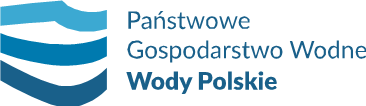 (dołączany do oferty).................................................Nazwa (Firma) Wykonawcy ..................................................Adres................................ NIP................................ REGON   (W przypadku oferty wspólnej  należy podać nazwy, adresy, NIP i Regon wszystkich Wykonawców)FORMULARZ CENOWYDla zadania pn. Wykonanie badań batymetrycznych wraz z opracowaniem operatów wodnoprawnych i  uzyskaniem decyzji  umożliwiających  prowadzenie robót bagrowniczych na rzece Wiśle w podziale na części, W CZĘŚCI NR ……. PN. ……………………………………………………………….        ...................................................................      (data i podpis upełnomocnionego przedstawiciela Wykonawcy)[dokument należy sporządzić w postaci elektronicznej i podpisać kwalifikowanym podpisem elektronicznym, podpisem zaufanym lub podpisem osobistym osoby/osób uprawnionej/-ych do reprezentacji Wykonawcy]* niepotrzebne skreślić lub usunąćLPNazwa opracowaniaNazwa opracowaniaWartość netto (zł)Wartość Vat (zł)Wartość brutto (zł)ETAP IETAP IETAP IETAP I1a) wykonanie badań batymetrycznych kształtu dna wskazanego odcinka, b) określenie ilości materiału do wydobycia w celu zapewnienia odpowiednich parametrów głębokości tranzytowych.a) wykonanie badań batymetrycznych kształtu dna wskazanego odcinka, b) określenie ilości materiału do wydobycia w celu zapewnienia odpowiednich parametrów głębokości tranzytowych.ETAP II:ETAP II:ETAP II:ETAP II:1a) wykonanie operatu wodnoprawnego wraz z uzyskaniem wszystkich obowiązujących uzgodnień, decyzji administracyjnych, w szczególności ostatecznej decyzji pozwolenia wodnoprawnego na prowadzenie prac bagrowniczych na rzece Wiśle, b) opracowanie dokumentacji technicznej (zwanej dalej „Dokumentacją techniczną”) zawierającej:- specyfikację techniczną wykonania i odbioru robót budowlanych (STWiORB),- przedmiar robót,- kosztorys inwestorski i kosztorys ofertowy na wykonanie robót bagrowniczycha) wykonanie operatu wodnoprawnego wraz z uzyskaniem wszystkich obowiązujących uzgodnień, decyzji administracyjnych, w szczególności ostatecznej decyzji pozwolenia wodnoprawnego na prowadzenie prac bagrowniczych na rzece Wiśle, b) opracowanie dokumentacji technicznej (zwanej dalej „Dokumentacją techniczną”) zawierającej:- specyfikację techniczną wykonania i odbioru robót budowlanych (STWiORB),- przedmiar robót,- kosztorys inwestorski i kosztorys ofertowy na wykonanie robót bagrowniczychRazem (suma)Razem (suma)